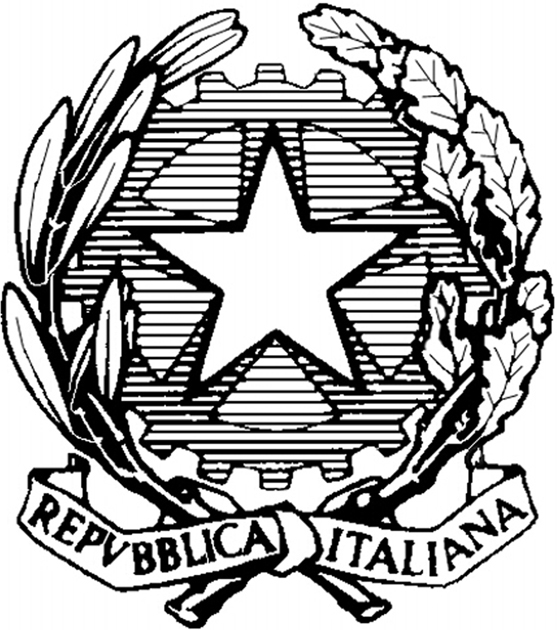 Istituto di Istruzione Secondaria Superiore"Archimede"Via Sipione, 147 - 96019 Rosolini (SR)Tel.0931/502286 – Fax: 0931/850007e-mail: sris017003@istruzione.it -  sris017003@pec.istruzione.it C.F. 83001030895 - Cod. Mecc. SRIS017003  Codice Univoco Ufficio:  UF5C1Ywww.primoistitutoarchimede.itCIRCOLARE  N. 220 DEL  30/03/2021 								AL PERSONALE DOCENTE e ATAOGGETTO: Nota trasmissione - O.M. n. 106 del 29/03/2021  sulla mobilità  del personale docente, educativo ed ATA per l’A.S. 2021/2022.               In riferimento all’ordinanza relativa, all’oggetto con cui si dà avvio alla presentazione delle domande ed a tutte le operazioni connesse,si comunicanoa tutto il personale interessato i termini delle operazioni di mobilità:Il termine iniziale per la presentazione delle domande di movimento per tutto il personale docente è fissato al 29 marzo 2021 ed il termine ultimo è fissato al 13 aprile 2021.Il termine iniziale per la presentazione delle domande di movimento per il personale educativo è fissato al 15 aprile 2021 ed il termine ultimo è fissato al 05 maggio 2021.Il termine iniziale per la presentazione delle domande di movimento per il personale ATA è fissato al 29 marzo 2021 ed il termine ultimo è fissato al 15 aprile 2021.		 Le predette domande devono essere presentate utilizzando la procedura web POLIS  “Istanze On Line”, relativa alle domande di movimento, disponibile nel sito internet del Ministero (www.istruzione.it).  Si allega O.M. n. 106 del 29/03/2021  sulla mobilità  del personale docente, educativo ed ATA per l’A.S. 2021/2022   IL DIRIGENTE SCOLASTICODott.ssa Maria Teresa Cirmena    Firma autografa sostituita a mezzo stampa  Ai sensi dell’art. 3, comma2,del D.Lgs.39/93Ass.te amm.va    mgmicieli